PiareersarfikKalaallisut misilitsinneq AEU 2(Sillimmat / Reserve)12. august 2011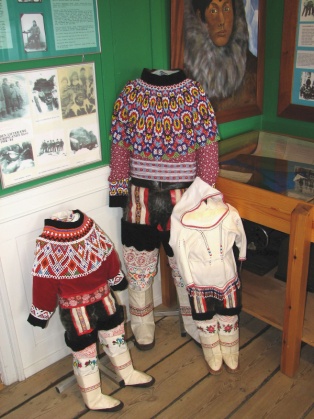 Suliassiissutit arfiniliupput: Tamarmik akineqassapputPiffissami nal. Ak. 09.00-12.00Ikiuutissat: Ordbogit: Oqaatsit – kalaallisut/qallunaatutMisilitsinnerup sivisussusia/ Varighed 3 timerAtuartup aqqa/ Elevens navn:________________________________________________________________ Cpr.nr.:_________________________________________ Piareersarfik:_______________________________________ Nakkutilliisup atsiornera: Prøvevagtens underskrift:________________________________________________________ Piffissaq tunniussiffik / Tidspunkt for aflevering:______________________________________________________KinaassuseqSuliassaq 1Allaaserisaq atuaqqissaarukKalaalimerngit kinaassutsimut takussutissaapputNunatta Katersugaasivia kulturikkut eriagisassanut tigussaanngitsunut tunngasunik katersilluni aallartippoq, aallarniutigalugit nerisassiornermut tunngasut kiisalu naasut nakorsaatitut atorneqarnerinut tunngasutEriagisassat tigussaanngitsut eqqartussagutsigit sumorujussuaq killissinnaavugut, sorpassuuppummi. Inuiaqatigiit iluanni ileqqut pingaartitallu assigiinngitsut eqqartorneqarsinnaapput, kisiannili aamma inuit ataasiakkaat akornanni, kiisalu sumiiffinni assigiinngitsuni ileqqut allat aamma takussaasarlutik. Aamma pingaaruteqarpoq eqqaamassallugu eriagisassat tigussaanngitsut piffissaq ingerlartillugu, inuillu inuusaasiata allanngorarnera ilutigalugu allanngorartuarmata, taamaammallu katersuinissaq uniinnarnani ingerlajuassalluni, Natuk Lund Olsen, Nunatta Katersugaasiviani katersugaasivilerisoq oqarpoq.Siornaak Nunatta Katersugaasiviani katersugaasivilerisutut atorfinippoq, immikkut eriagisassat tigussaanngitsut sammissalugit. Siornatigut Nunatta Katersugaasivia eriagisassat tigussaangitsut pillugit immikkut suliniuteqarnikuunngilaq, Natuullu atorfia nutaajuvoq.Soorunami siornatigut katersugaasivilerisut eriagisassat tigussaanngitsut pillugit toqqaannanngikkaluamik aalluttarsimavaat, maannali uanga taakku toqqaannartumik aallullugit sulilerpunga. Kalaallit Nunaatta massuma tungaatigut siuttutut oqaatigineqarsinnaavoq, qallunaat nunaannimi eriagisassat tigussaanngitsut katersugaasiveqarnermut suli eqqunneqanngillat.Nerisassat kinaassutsimut attuumapputNatuk sulilermat aalajangiunneqarpoq nerisassanut, kiisalu naasunut nakorsaatitut atorneqartartunut tunngasut siulliullugit aallunneqassasut.Maanna suli aallartisarnermiippugut, kisimalu suligama takorloorneqarsinnaavoq piffissaq sivisungaatsiartoq aallartisarnermiissasugut, Natuk oqarpoq.Nerisassat pillugit paasissutissanik katersilluni aallartikkami, ataatsimut isigalugu oqaluttuarisaanermi periaatsit isummallu (teorier) nerisassanut tunngasut paasiniaaffigivai. Assersuutigalugu malugissutsit (sanser) pillugit paasiniaavunga. Paasisaralu tassaavoq europamiut isiginnittaasaat malillugu tallimanik malugissuseqartugut. Paaserusunnartut ilagaat kalaallit akornanni malugissutit qanoq inissisimanersut, malugissutsillu suut pingaartinneqarnerunersut. Aamma paasiniakkamma ilagaat inuiaqatigiit iluini nerisat qanoq pingaartinneqartiginersut.Massakkumut paasisama pingaarnerit ilagaat, kalaalimerngit kinaassutsitsinnut qanoq pingaaruteqartigineri. Qanoq pingaartigineri atiani ersippoq ”Kalaalimerngit” –atia tusaannarlugu takuneqarsinnaavoq uagut kalaallit pingaarteqigigut pinngitsoorsinnaanatigillu – pingaartingaaratsigit allaat immitsinnut atsiussimalluta, Natuk Lund Olsen oqarpoq.Kalaalimerngit suunerinik paasinninnerit assigiinngillatNatuup paasiniaanermini sakkutut atugaasa ilagaat atuakkanik atuarneq, kiisalu inunnik attaveqartarneq, taakkulu aqqutigalugit inunnik nunatsinni nerisasserinermik ilisimasaqarluartunik attavissarsiortarneq.Maannamut paasisama aamma ilagaat, inuit suut kalaaliminiunerannik paasinnittaasiisa assigiinnginneri. Ilai isumaqarput nerisassat naqqaniit nammineq sanaat, assersuutigalugu uumasut nammineq pisareriarlugit panertillugit nerisassiat kisimik kalaaliminernik taasariaqartut, ilaalli isumaqarput nerisassiat nunatsinneersut, allamiut nerisassaannik akullugit nerisassiat aamma kalaaliminernik taaneqarsinnaasut, Natuk oqarpoq.Aamma eqqarsaatersuutigisimavaa taaguut  ”kalaalimerngit” qanga, sumillu aallaveqarluni pinngorsimanersoq. Eqqoriaavorlu kristumiuussuseq nunatsinnut eqqunneqarmat pinngorsimassasoq, ”allamiut” takkummata suut nammineq piginerlugit naqissusiinertut.---Atuagassiamit ”Sila”-mit tigulaagaq. Ukiaq 2010 Qup.16. Allaaserinnittoq. Aminnguaq Dahl PetrussenSuliassaq 2Allaaserinnigit.Makku ilanngussinnaavatitEriagisat tigussaanngitsut suusinnaaneratSuut kalaaliminernik taaneqartarneratKalaalimernit kinaassutsimut tunngatinneqarneratKalaallit Nunaata nunanut allanut sanilliullugu eriagisassat tungaatigut inissisimanera.___________________________________________________________________________________________________________________________________________________________________________________________________________________________________________________________________________________________________________________________________________________________________________________________________________________________________________________________________________________________________________________________________________________________________________________________________________________________________________________________________________________________________________________________________________________________________________________________________________________________________________________________________________________________________________________________________________________________________________________________________________________________________________________________________________________________________________________________________________________________________________________________________________________________________________________________________________________________________________________________________________________________________________________________________________________________________________________________________________________________________________________________________________________________________________________________________________________________________________________________________________________________________________________________________________________________________________________________________________________________________________________________________________________________________________________________________________________________________________________________________________________________________________________________________________________________________________________________________________________________________________________________________________________________________________________________________________________________________________________________________________________________________________________________________________________________________________________________________________________________________________________________________________________________________________________________________________________________________________________________________________________________________________________________________________________________________________________________________________________________________________________________________________________________________________________________________________________________________________________________________________________________________________________________________________________________________________________________________________________________________________________________________________________________________________________________________________________________________________________________ Suliassaq 3Kalaallisuut kinaassutsimut tunngatinneqartarput.Asseq 1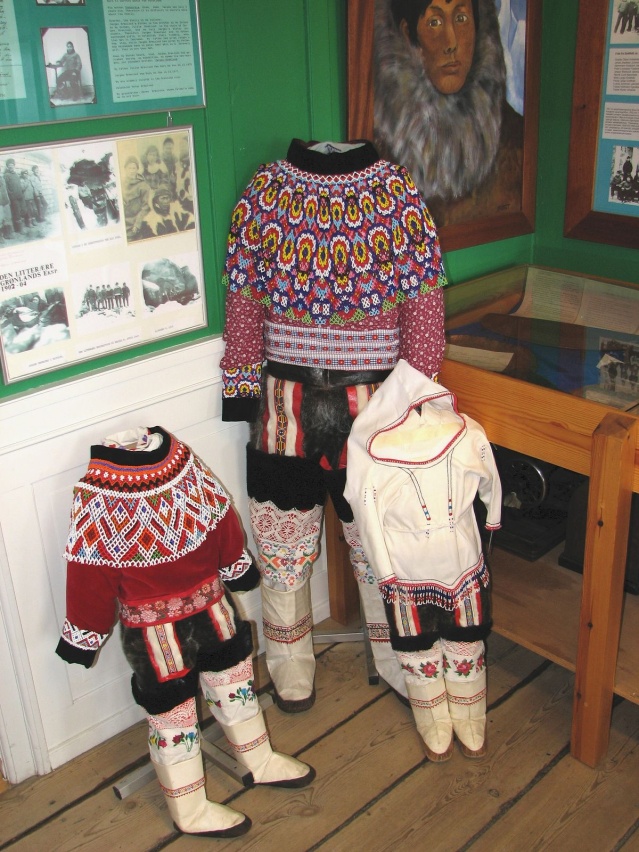 http://lh5.ggpht.com/_ZyD2clND16w/R2_CPA6JhBI/AAAAAAAABhQ/JJioVQEf8Uk/Gr%C3%B8nland%20%20178.jpgAsseq 2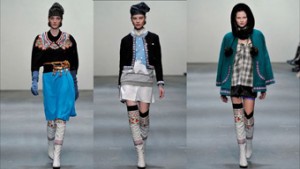 http://ibenmondrup.dk/wp-content/uploads/Kalaallisuut_22812l-300x169.jpgSuliassaq 4Isummersorit uku tunngavigalugit.Makku ilanngussinnaavatit- Kalaallisuut qanoq isumaqartinneqarnerat- Kinaassutsimut qanoq pingaaruteqartiginerat- Asseq 2-mi nunami allamiut kamiliaat isummerfigikkit- Suut allat kinaassutsimut tunngassuteqarsinnaanerat________________________________________________________________________________________________________________________________________________________________________________________________________________________________________________________________________________________________________________________________________________________________________________________________________________________________________________________________________________________________________________________________________________________________________________________________________________________________________________________________________________________________________________________________________________________________________________________________________________________________________________________________________________________________________________________________________________________________________________________________________________________________________________________________________________________________________________________________________________________________________________________________________________________________________________________________________________________________________________________________________________________________________________________________________________________________________________________________________________________________________________________________________________________________________________________________________________________________________________________________________________________________________________________________________________________________________________________________________________________________________________________________________________________________________________________________________________________________________________________________________________________________________________________________________________________________________________________________________________________________________________________________________________________________________________________________________________________________________________________________________________________________________________________________________________________________________________________________________________________________________________________________________________________________________________________________________________________________________________________________________________________________________________________________________________________________________________________________________________________________________________________________________________________________________________________________________________________________________________________________________________________________________________________________________________________________________________________________________________________________________________________________________________________________________________________Suliassaq 5OqaasilerineqOqaasilerineq-oqaluutit taggisilluOqaaseqatigiit ataaniittut taggisinut oqaluutinullu immikkoortitikkit.Panitta errugassat errorlugit naammassivai.Taggisit			Oqaluutit______________________	_______________________ ______________________	_______________________ Ippernat aasap ilisarnaatigai.Taggisit			Oqaluutit______________________	_______________________ ______________________	Aasami feeriarnissaq qilanaarnarsivoq.Taggisit			Oqaluutit______________________	_______________________ ______________________	Seqineq qullariivilluni nuivoq.Taggisit			Oqaluutit______________________	_______________________ 	_______________________Suliassaq 6Oqaluutit kinaassusersiutaatOqaluut			KinaassusersiutaaAssersuutTuaviorpoq: (Una)Tuaviuuppaa: (Uuma-una)Takuaa:____________________________________Eqqarsarpoq:________________________________Oqarami:___________________________________Nerigamiuk:_________________________________Suaarpaa:___________________________________Tipigippoq:__________________________________